Q.no.1 Circle the correct options.             /30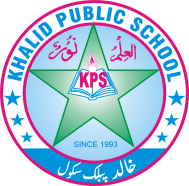 1. World children’s day is celebrated on _____ November every year. a) 20         b)21          c) 22           d) 232. Senate has ______ members. a) 101        b) 102        c) 103       d) 1043. The official name of the Parliament is_________.a) Majlis-e-Shoora         b) National assembly       c) senate      d) none of these 4. Pakistan is the ______ largest country in the world in the term of population. a) 4th        b) 5th       c) 6th        d) 7th 5. An example of social media is _______a) radio       b) newspaper        c) Facebook       d) television 6. The most widely used means of information in every field of life.a) computer      b) radio      c) twitter        d) magazine 7. Culture that evolved from the Indus Valley civilization. a) Sindh        b) Balochi       c) Gilgiti         d) Kashmiri 8. Eid ul fitr and Eid ul Adha are the two main festivals a) cultural       b) religious         c) national       d) International 9. Pahari is spoken ina) Balochistan        b) Gilgit Baltistan        c) Kashmir        d) Khyber Pakhtunkhwa10. The city famous for making cutlery isa) Lahore        b) multan         c) Faisalabad         d) Wazirabad11. Treat others a) rudely     b) respectfully      c) arrogantly       d) unpleasantly 12. If somebody has done us a favour,  saya) hello      b) thank you      c) please      d) sorry 13. The United nations was founded on 24 October ______.a) 1945       b) 1946      c) 1947       d) 1948 14. Netiquette means _________.a) rules of etiquette      b) rules of trolling      c) rules of incivility       d) none of these15. How many languages are spoken in the world?a) 5000       b) 6000     c) 7000      d) 8000Q.no.2 Fill in the blanks.           /51. Respect and obey the_______.2. Right and responsibilities might change over _______.3. There are ______ types of media.4. The president of Pakistan is the _______ of the state.5. The rule of law means citizens are _______ before the law.Q.no.3 Write “True” and “False”.          /51. The prime minister of Pakistan is the Head of the federal government. _______2. Punjab is known as for its tribes. _______3. Urus are held at the shrines of Sufis every year in Pakistan. _________ 4. We all have different ways of thinking. ________5. The current constitution of the Islamic Republic of Pakistan was enforced in 1956.________Q.no.4 Match with either “mass media" or “social media “.          /8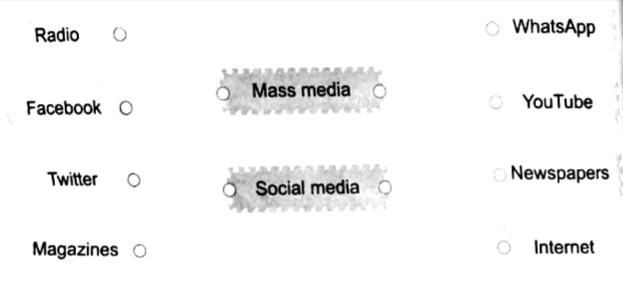 